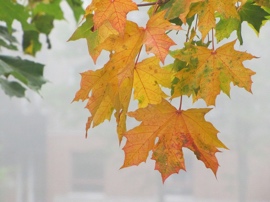       Veckobrev v. 37.   Hej igen!Då var det dags att avsluta vår fjärde skolvecka tillsammans med era barn i åk 1!En lite mer ”höstig” vecka, med både blåst, regn och lite kyligare väder!Vi vill påminna om att det sitter fint med en lite varmare jacka nu, och kanske t.o.m. stoppa ner ett par tunna vantar i fickorna! På fredagar efter idrotten kan det vara bra att ha en mössa om håret blivit blött i duschen!Veckan som gått:Det var vikarie i klassen i måndags. Det gick jättebra och hon var så glad att fått vara i denna mysiga och trevliga klass lät hon hälsa. Bra betyg till era barn 😊Vi hade en blöt och regnig Skoljogg i tisdags men vädret till trots så var humöret på topp på samtliga deltagare. Det blev många varv runt idrottsplatsen. Bra jobbat till alla! Läsläxboken ”Den magiska kulan” delades ut i tisdags (13/9). Första läxan blir att läsa kapitel 2 hemma minst 5 dagar/vecka á 15 min. Man ska ha bra läsflyt när det är dags att läsa upp kapitlet i skolan nästa tisdag (20/9).  Kom ihåg att alltid frakta boken i läxmappen!I Svenskan denna vecka har vi jobbat med bokstäverna Gg och Hh, genom filmerna ”Bokstavståget” samt arbetsblad!Vi läser högt ur ”Sune” och skriver i våra skoldagböcker varje dag!I Matten tränade vi på siffran 4, samt likhetstecknet! Vi provade ”tysta levande tal”, dvs att visa siffror , plustecken och `är lika med´ med händer och armar under tystnad! Fråga ditt barn så får du se! Ett kul sätt att befästa tecken!Vi tränade på (och såg även en film) som handlade om ”lika och olika” och ”sortera”..På NO jobbade vi med hösten. De såg en film om hösten samt pratade om olika hösttecken och ritade en fin bild till ett av hösttecknen. På Tekniken lärde vi oss om ”bollen” och dess ursprung, och gjord även ett litet pyssel med bollens lilla ”kusin” träkulan!Alla tillverkade sin egen Magiska Kula, som kanske kan hjälpa till vi läsningen! Yrket vi lärde oss om på SO´n var denna vecka POLIS!Veckan som kommer:  Vi fortsätter med utvecklingssamtalen, där vi kommit lite mer än halvvägs!Onsdag efter lunch kommer personal från Moras Elevhälsoteam och presenterar sig för eleverna!Nu önskar vi er alla en skön helg!      Karin, Madde, Daniel & Lisa.   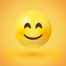 